            CÂMARA MUNICIPAL DE ARARAQUARA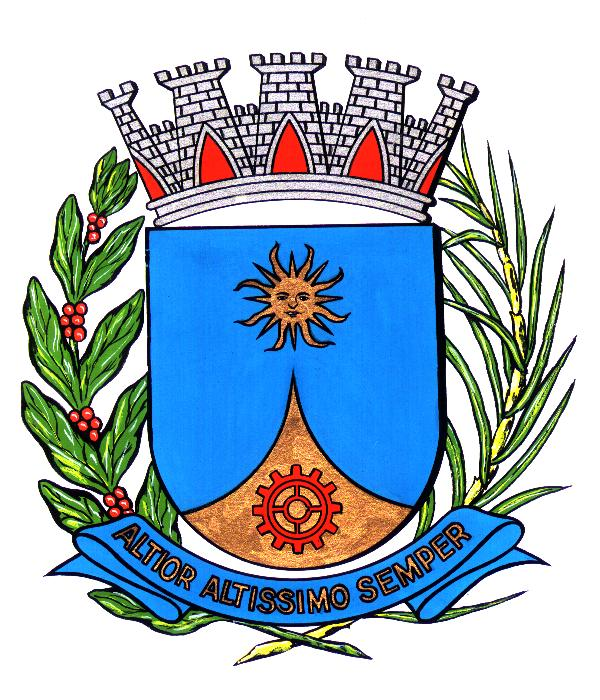 Estado de São PauloDECRETO LEGISLATIVO NÚMERO 974De 07 de março de 2017Iniciativa: VEREADOR RAFAEL DE ANGELIConfere a honraria Diploma de Honra ao Mérito à Oficina das Meninas.		O PRESIDENTE deste Legislativo, usando da atribuição que lhe é conferida pelo artigo 32, inciso II, alínea g, da Resolução nº 399, de 14 de novembro de 2012 (Regimento Interno), e de acordo com o que aprovou o plenário em sessão de 07 de março de 2017, promulga o seguinteDECRETO LEGISLATIVO		Art. 1º Fica conferida, nos termos do artigo 1º, inciso II, do Decreto Legislativo nº 914, de 03 de março de 2015, a honraria Diploma de Honra ao Mérito à Oficina das Meninas.		Art. 2º As despesas oriundas da aplicação deste decreto legislativo onerarão dotações próprias do orçamento vigente do Poder Legislativo.		Art. 3º Este decreto legislativo entra em vigor na data de sua publicação.		CÂMARA MUNICIPAL DE ARARAQUARA, aos 07 (sete) dias do mês de março do ano de 2017 (dois mil e dezessete).JÉFERSON YASHUDA FARMACÊUTICOPresidenteTENENTE SANTANAVice-PresidenteEDIO LOPES		EDSON HELPrimeiro Secretário		Segundo SecretárioPublicado na Câmara Municipal de Araraquara, na mesma data.Arquivado no Processo nº 060/17.MARCELO ROBERTO DISPEIRATTI CAVALCANTIAdministrador Geral